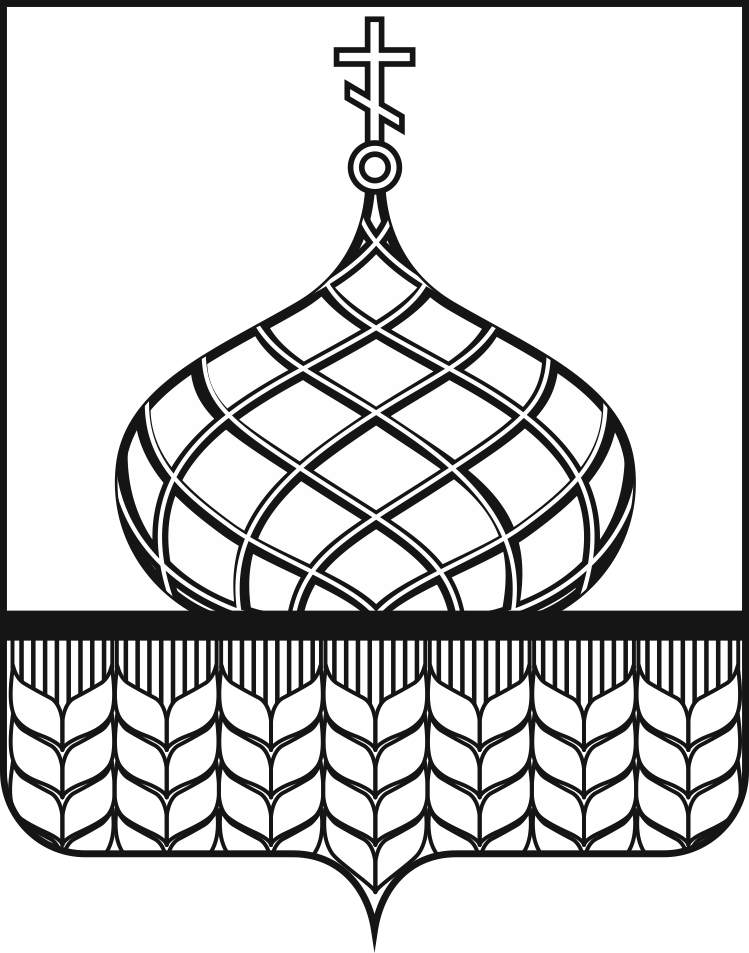 СОВЕТ НАРОДНЫХ ДЕПУТАТОВАННИНСКОГО МУНИЦИПАЛЬНОГО РАЙОНАВОРОНЕЖСКОЙ ОБЛАСТИР Е Ш Е Н И Е  10.12. 2018 г. № 41                п.г.т. АннаОб утверждении Порядка и условий предоставления в аренду муниципального имущества, включенного в перечень муниципального имущества, свободного от прав третьих лиц (за  исключением имущественных прав субъектов малого и среднего предпринимательства)  в целях предоставления его во владение и (или) пользование на долгосрочной основе  субъектам малого и среднего предпринимательства и организациям, образующим инфраструктуру  поддержки субъектов малого и среднего предпринимательства      В соответствии с  Федеральным законом от 24 июля 2007года № 209-ФЗ «О развитии малого и среднего предпринимательства в Российской Федерации», Федеральным законом от 26.07.2006года № 135-ФЗ «О защите конкуренции», а также в целях осуществления мероприятий по развитию малого и среднего предпринимательства на территории Аннинского муниципального района, Совет народных депутатов решил:Утвердить прилагаемый Порядок и условия предоставления в аренду муниципального имущества, включенного в перечень муниципального имущества, свободного от прав третьих лиц (за  исключением имущественных прав субъектов малого и среднего предпринимательства)  в целях предоставления его во владение и (или) пользование на долгосрочной основе  субъектам малого и среднего предпринимательства и организациям, образующим инфраструктуру  поддержки субъектов малого и среднего предпринимательства.2.   Контроль за исполнением настоящего решения возложить на председателя комитета по управлению  муниципальным имуществом администрации Аннинского муниципального района  Лопатину Ж.Н. 3.         Настоящее решение подлежит официальному опубликованию.Председатель Совета народных                                    Глава Аннинскогодепутатов Аннинского                                                   муниципального районамуниципального района ___________В.А. Максимов                                  _______________В.И. АвдеевПриложениеУтвержден решением Совета народных депутатов Аннинского муниципального районаот 10.12.2018г. № 41Порядок и условия предоставления в аренду муниципального имущества, включенного в перечень муниципального имущества, свободного от прав третьих лиц (за  исключением имущественных прав субъектов малого и среднего предпринимательства)  в целях предоставления его во владение и (или) пользование на долгосрочной основе  субъектам малого и среднего предпринимательства и организациям, образующим инфраструктуру  поддержки субъектов малого и среднего предпринимательстваI. Общие положения
      1.1. Настоящий Порядок и условия предоставления в аренду муниципального имущества, включенного в перечень муниципального имущества,  свободного от прав третьих лиц (за  исключением имущественных прав субъектов малого и среднего предпринимательства) в целях предоставления его во владение и (или) пользование субъектам малого и среднего предпринимательства и организациям, образующим инфраструктуру поддержки субъектов малого и среднего предпринимательства (далее Порядок), разработан в соответствии с Федеральным законом от 24 июля 2007года № 209-ФЗ «О развитии малого и среднего предпринимательства в Российской Федерации», Федеральным законом от 26.07.2006года № 135-ФЗ «О защите конкуренции» и определяет Порядок и условия предоставления в аренду муниципального имущества, включенного в перечень муниципального имущества,  свободного от прав третьих лиц (за  исключением имущественных прав субъектов малого и среднего предпринимательства) в целях предоставления его во владение и (или) пользование субъектам малого и среднего предпринимательства и организациям, образующим инфраструктуру поддержки субъектов малого и среднего предпринимательства (далее Имущество, Перечень).    1.2. Арендодателем Имущества, включенного в Перечень, является Администрация Аннинского муниципального района Воронежской области, в лице Комитета по управлению муниципальным имуществом администрации Аннинского муниципального имущества.    1.3. Имущество, включенное в Перечень, предоставляется в аренду,  либо в безвозмездное пользование с соблюдением требований, установленных Федеральным законом от 26 июля 2006 года № 135-ФЗ «О защите конкуренции» (далее Федеральный закон «О защите конкуренции).    1.4.Передача муниципального Имущества осуществляется:
     - по результатам торгов (конкурса, аукциона) на право заключения договора аренды, в порядке, установленном федеральным законодательством и  соответствии с приказом Федеральной антимонопольной службы  от 10.02.2010года№67;     - без проведения торгов субъектам малого и среднего предпринимательства в форме безвозмездного пользования в виде муниципальной преференции с предварительным получением согласия антимонопольного органа в порядке, установленном главой 5 Федерального закона «О защите конкуренции»;     - без согласия антимонопольного органа, в соответствии с муниципальными программами (подпрограммами), содержащими мероприятия, направленные на развитие малого и среднего предпринимательства.
    Основанием для предоставления субъектам малого и среднего предпринимательства либо организациям, образующих инфраструктуру поддержки субъектов малого  и среднего предпринимательства является:     -   протокол результата торгов на право заключить договор аренды;     -   согласие   антимонопольного органа о предоставлении муниципального имущества в аренду  (безвозмездное пользование);    -  соответствие субъектам малого и среднего предпринимательства либо организациям, образующих инфраструктуру поддержки субъектов малого  и среднего предпринимательства и задачам деятельности мероприятий по поддержке субъектов малого и среднего предпринимательства либо организациям, образующих инфраструктуру поддержки субъектов малого  и среднего предпринимательстваII. Порядок  предоставления муниципального имущества в аренду, безвозмездное пользование   по муниципальной преференции субъектам малого и среднего предпринимательства либо организациям, образующим инфраструктуру поддержки субъектов малого и среднего предпринимательства и срок рассмотрения поданного заявления   2.1. Лица, являющиеся субъектами малого и среднего предпринимательства либо организациями, образующими инфраструктуру поддержки субъектов малого и среднего предпринимательства, направляют   в администрацию Аннинского муниципального  района заявления:  -  о предоставление муниципального имущества в аренду индивидуальным предпринимателем, согласно приложению № 1 настоящего порядка;  -  о передаче муниципального имущества в аренду  (безвозмездное пользование)  по муниципальной преференции, согласно приложению № 2  настоящего порядка;    2.2. Заявление должно содержать фирменное наименование юридического лица, сведения об организационно-правовой форме, ИНН, ОГРН, о месте нахождения, почтовый адрес (для юридического лица), фамилия, имя, отчество, паспортные данные, сведения о месте жительства (для физического лица), номер контактного телефона, адрес электронной почты. В заявлении указывается право, на котором заявитель желает получить муниципальное имущество, цель использования муниципального имущества и срок его использования. Подпись на заявлении поданной юридическим лицом, удостоверяется печатью.   2.3.Одновременно с заявлением предоставляются документы, подтверждающие отношения заявителя к субъектам малого и среднего предпринимательства в соответствии с пп.1 п.1 ст.4   Федерального закона от 24.07.2007года № 209-ФЗ «О развитии малого и среднего предпринимательства в Российской Федерации»: 2.3.1. для юридических лиц без предоставления муниципальной преференции:    -     нотариально заверенные копии учредительных документов;     - документ, который подтверждает полномочия руководителя юридического лица на  осуществления действий от имени юридического лица (копия решения о назначении этого лица или о его избрании) и в соответствии с которым руководитель юридического лица обладает правом действовать от имени юридического лица без доверенности;2.3.2. для юридических лиц с предоставлением  муниципальной преференции:    - нотариально заверенные копии учредительных документов  хозяйствующего субъекта;     - перечень видов деятельности, осуществляемых и (или) осуществляющихся хозяйствующим субъектам, в отношении которого имеется намерение предоставить муниципальную преференцию, в течение двух лет, предшествующих дате подачи заявления, либо в течение срока осуществления деятельности, если он составляет менее чем два года, а также копии документов, подтверждающих и (или) подтверждающих право на осуществление указанных видов деятельности, если в соответствии с  законодательством Российской Федерации для их осуществления требуются и (или) требовались специальные разрешения;    -   наименование видов товаров, объем товаров, произведенных и (или) реализован хозяйствующим субъектом, в отношении которого имеется намерение предоставить муниципальную преференцию, в течение двух лет, предшествующих дате подачи заявления, либо в течение срока осуществления деятельности, если он составляет менее чем два года, с указанием кодов видов продукции;    -   бухгалтерский баланс хозяйствующего субъекта, в отношении которого имеется намерение предоставить муниципальную преференцию, по состоянию на последнюю отчетную дату, предшествующую дате подачи заявления, либо если хозяйствующий субъект не представляет в налоговые органы бухгалтерский баланс, иная предусмотренная законодательством Российской Федерации о налогах и сборах документация;    -    перечень лиц, входящих в одну группу лиц с хозяйствующим субъектом, в отношении которого имеется намерение предоставить  муниципальную преференцию, с указанием основания для вхождения таких лиц в эту группу.2.3.3.  для физических лиц:   - документ, удостоверяющий личность, или предоставляют копии всех листов.    В случае если от имени заявителя действует его представитель по доверенности, к заявлению должна быть приложена доверенность на осуществление действий от имени заявителя,  оформленная в установленном порядке, или нотариально заверенная копия такой доверенности. В случае если доверенность на осуществление действий от имени заявителя подписана лицом,  уполномоченным руководителем юридического лица, заявление должно содержать также документ, подтверждающий полномочия этого лица.   2.4. Все листы документов, представляемых одновременно с заявлением должны быть прошиты, пронумерованы, скреплены печатью заявителя (при наличии печати) (для юридического лица) и подписаны заявителем или его представителем.   К данным документам также прилагается их опись. Заявление и такая опись составляется в двух экземплярах, один из которых остается в администрации Аннинского муниципального района, другой – у заявителя.     2.5. Администрация Аннинского муниципального района регистрирует указанное заявление в течение 2-х рабочих дней и направляет его для исполнения в Комитет по управлению муниципальным имуществом администрации района для организации мероприятий по рассмотрению заявления и подготовки соответствующего документа.   2.6.Заявление о предоставлении в пользование муниципального имущества и прилагаемые к нему документы по выбору заявителя могут быть поданы или направлены лично посредством почтовой связи на бумажном носителе, либо в форме электронных документов с использованием информационно-телекоммуникационной сети «Интернет».   2.7. В течение десяти дней со дня поступления заявления о предоставлении муниципального имущества в пользование, Комитет по управлению муниципальным имуществом возвращает заявление заявителю, если оно не соответствует требованиям, определенным в соответствии с Федеральным Законом от 24.07.2007года № 209 –ФЗ «О развитии малого и среднего предпринимательства в Российской Федерации»   2.8. В срок не более 30 календарных дней со дня поступления заявления администрация Аннинского муниципального района по результатам его рассмотрения совершает одно из следующих действий:   2.8.1.принимает решение о проведении торгов в форме конкурса или аукциона в случае наличия двух и более заявок на один и тот же муниципальный объект;   2.8.2.готовит пакет документов для согласования муниципальной преференции в антимонопольный орган в соответствии с главой 5 Федерального закона от 26.07.2006 года № 135-ФЗ «О защите конкуренции».   2.8.3.направляет предложения в Совет народных депутатов Аннинского муниципального района Воронежской области для рассмотрения и принятия решения;   2.8.4.принимает решение об отказе в предоставлении в пользование муниципального имущества в случае, если заявитель не относится в соответствии с Федеральным законом от 24 июля 2007года № 209-ФЗ «О развитии малого и среднего предпринимательства в Российской Федерации» к субъектам малого и среднего предпринимательства и организациям, образующим инфраструктуру поддержки субъектов малого и среднего предпринимательства; в случае если муниципальное имущество ранее предоставлено другому субъекту малого и среднего предпринимательства либо организациями, образующими инфраструктуру поддержки субъектов малого и среднего предпринимательства.   2.9. Комитет по управлению муниципальным имуществом администрации Аннинского муниципального района принимает решение о предоставлении (отказе) в предоставлении муниципального имущества и направляет  почтовым отправлением заинтересованному субъекту малого и среднего предпринимательства либо организации, образующей инфраструктуру поддержки субъектов малого и среднего предпринимательства, по адресу, указанному в заявлении, письменное извещение о принятом решении.                 III. Особые условия пользования муниципального имущества   3.1. Имущество, включенное в Перечень, предоставляется в аренду в соответствии с его целевым назначением на срок не более пяти лет.    3.2. Администрация Аннинского муниципального района, оказавшая имущественную поддержку в соответствии с настоящим Порядком, вправе обратиться в суд с требованием о прекращении прав владения и (или) пользования субъектами малого и среднего предпринимательства или организациями, образующими инфраструктуру поддержки субъектов малого и среднего предпринимательства, предназначенным таким субъектам и организациям муниципальным имуществом при его использовании не по целевому назначению и (или) с нарушением запретов, установленных частью 4.2. статьи 18 Федерального закона от 24 июля 2007года № 209-ФЗ «О развитии малого и среднего предпринимательства в  Российской Федерации».   3.3. Арендная плата за аренду муниципального имущества, переданного субъектам малого и среднего предпринимательства либо организациям, образующим инфраструктуру поддержки субъектов малого и среднего предпринимательства определяется на основании независимой оценки в соответствии с требованиями Федерального  закона № 135-ФЗ от 29.07.1998г. «Об оценочной деятельности в Российской Федерации».                                                                                                              приложение № 1   к                                                                                                              Порядку  и условиям  предоставления    в аренду                                                                                                              муниципального имущества, включенного в                                                                                                               перечень муниципального имущества, свободного                                                                                                              от  прав  третьих лиц (за исключением имущественных                                                                                                              прав субъектов малого и среднего  предпринимательства                                                                                                              в целях  предоставления его во владение и (или)                                                                                                                                                                                                                 пользование на долгосрочной основе субъектам малого                                                                                                              и среднего предпринимательства и организациям,                                                                                                                образующим инфраструктуру поддержки                                                                                                              субъектов малого и среднего предпринимательства          В администрацию Аннинского муниципального  района Воронежской области от_______________________________________________________________________________________(наименование субъекта малого и среднего предпринимательства)паспортные данные______________________________________________________________________________________________________________________________                     (адрес места нахождения, регистрации)___________________________________________               (телефон, адрес электронной почты)З А Я В Л Е Н И Ео предоставлении в аренду муниципального имуществаНаименование физического (юридического) лица :__________________________________________________________________________________________________________________________Организационно-правовая форма: _____________________________________________________ИНН :______________________________________________________________________________ОГРИП: ____________________________________________________________________________Юридический  адрес:  организации, физического, лица, предприятия:_______________________
___________________________________________________________________________________
___________________________________________________________________________________Почтовый адрес: _______________________________________________________________________________________________________________________________________________________Прошу   сдать в аренду   муниципальное имущество,  расположенное  по адресу: __________________________________________________________________________________________________________________________________________________________________________
Срок использования с  ______________ 20  ____г.             по________________ 20   ____ г.Цель использования:___________________________________________________________________      В соответствии со статьей 9 Федерального закона от 27 июля 2006года № 152-ФЗ «О персональных данных» даю свое согласие администрации Аннинского муниципального района Воронежской области, на обработку моих  персональных данных, с которыми могут быть совершены следующие действия (операции) или совокупность действий (операций), совершенных с  использованием средств автоматизации или без исполнения таких средств: сбор, запись, систематизация, накопление, хранение (обновление, изменение), извлечение, использование, передача (распределение, предоставление, доступ), обезличивание, блокирование, уничтожение. Подтверждаю, что ознакомлен (а) с положениями Федерального закона от 27.07.2006года № 152-ФЗ «О персональных данных», права и обязанности в области защиты персональных данных мне разъяснены.Приложение:  (указывается список прилагаемых к заявлению документов)________________________________________________________________________________________________________________________________________________________________________________________________________________________________________________________________________________________________________________________________________________________________________________________________________________________________________________________________________________________________________________________________________________________________________________________________________________________________                                                                              __________________  /____________________Дата                                                                                                         Подпись                      Расшифровка подписи                                                                                                              приложение № 2   к                                                                                                              Порядку  и условиям  предоставления    в аренду                                                                                                              муниципального имущества, включенного в                                                                                                               перечень муниципального имущества, свободного                                                                                                              от прав третьих лиц (за исключением имущественных                                                                                                              прав субъектов малого и среднего  предпринимательства                                                                                                              в целях  предоставления его во владение и (или)                                                                                                                                                                                                                 пользование на долгосрочной основе субъектам малого                                                                                                              и среднего предпринимательства и организациям,                                                                                                                образующим инфраструктуру поддержки                                                                                                              субъектов малого и среднего предпринимательства   В администрацию Аннинского муниципального  района Воронежской области от_______________________________________________________________________________________(наименование субъекта малого и среднего предпринимательства)паспортные данные______________________________________________________________________________________________________________________________                     (адрес места нахождения, регистрации)___________________________________________               (телефон, адрес электронной почты)З А Я В Л Е Н И Ео предоставлении муниципальной преференцииОрганизационно-правовая форма: ____________________________________________________ИНН :______________________________________________________________________________ОГРН: _____________________________________________________________________________ Юридический  адрес :__________________________________________________________________________________________________________________________________________________Почтовый адрес: ____________________________________________________________________  Просим предоставить   муниципальную преференцию в виде передачи в  аренду (безвозмездное пользование)  муниципальноеимущество:_________________________________________________________________________
Срок использования с  ______________ 20  ____г.             по________________ 20   ____ г.Цель использования:___________________________________________________________________     В соответствии со статьей 9 Федерального закона от 27 июля 2006года № 152-ФЗ «О персональных данных» даю свое согласие администрации Аннинского муниципального района Воронежской области, на обработку моих  персональных данных, с которыми могут быть совершены следующие действия (операции) или совокупность действий (операций), совершенных с  использованием средств автоматизации или без исполнения таких средств: сбор, запись, систематизация, накопление, хранение (обновление, изменение), извлечение, использование, передача (распределение, предоставление, доступ), обезличивание, блокирование, уничтожение. Подтверждаю, что ознакомлен (а) с положениями Федерального закона от 27.07.2006года № 152-ФЗ «О персональных данных», права и обязанности в области защиты персональных данных мне разъяснены.Приложение:  (указывается список прилагаемых к заявлению документов)________________________________________________________________________________________________________________________________________________________________________________________________________________________________________________________________________________________________________________________________________________________________________________________________________________________________________________________________________________________________________________________________________________________________________________________________________________________________                                                                              __________________  /____________________Дата                                                                                                         Подпись                      Расшифровка подписи                                                                                          